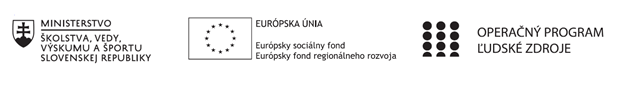 Správa o mimoškolskej činnostiPríloha:Prezenčná listina z mimoškolskej činnostiPrioritná osVzdelávanieŠpecifický cieľ1.2.1. Zvýšiť kvalitu odborného vzdelávania a prípravy reflektujúc potreby trhu práce PrijímateľTrnavský samosprávny krajNázov projektuPrepojenie stredoškolského vzdelávania s praxou v Trnavskom samosprávnom kraji 2Kód projektu  ITMS2014+312011AGY5Názov školyStredná odborná škola technická Galanta -Műszaki Szakközépiskola GalantaNázov mimoškolskej činnostiKrúžok bez písomného výstupu: Práca s textom v anglickom jazykuDátum uskutočnenia 
mimoškolskej činnosti5.5.2022Miesto uskutočnenia 
mimoškolskej činnostiStredná odborná škola technická Galanta -Műszaki Szakközépiskola Galanta Esterházyovcov 712/10, 924 34 Galanta - miestnosť/učebňa: 1/3Meno lektora mimoškolskej činnostiMgr. Monika RáczováOdkaz na webové sídlo 
zverejnenej správywww.sostechga.edupage.org www.trnava-vuc.sk12. Hlavné body, témy stretnutia, zhrnutie priebehu stretnutia: Práca s odborným textom    Small is beautifulMetódy práce: 1 Motivačná úloha – ako sú dané veci prenášané z miesta na miesto – elektrina, rádiový signál, plyn.2 Čítanie s por. (scanning) – rýchle čítanie a výber správneho nadpisu3 Čítanie s por. (skimming) – podrobné čítenie a priraďovanie podnadpisov k odsekom4 Rozprávanie – ktoré odseky hovoria o výhodách a ktoré o nevýhodách optických káblov5 Práca so slovnou zásobou – dopĺňanie viet pomocou správneho slova6 Písanie a riadený rozhovor – výhody a nevýhody optických káblov7 Práca s internetom – žiaci nájdu iný zaujímavý vynález a vysvetľujú jeho výhody a nevýhody12. Hlavné body, témy stretnutia, zhrnutie priebehu stretnutia: Práca s odborným textom    Small is beautifulMetódy práce: 1 Motivačná úloha – ako sú dané veci prenášané z miesta na miesto – elektrina, rádiový signál, plyn.2 Čítanie s por. (scanning) – rýchle čítanie a výber správneho nadpisu3 Čítanie s por. (skimming) – podrobné čítenie a priraďovanie podnadpisov k odsekom4 Rozprávanie – ktoré odseky hovoria o výhodách a ktoré o nevýhodách optických káblov5 Práca so slovnou zásobou – dopĺňanie viet pomocou správneho slova6 Písanie a riadený rozhovor – výhody a nevýhody optických káblov7 Práca s internetom – žiaci nájdu iný zaujímavý vynález a vysvetľujú jeho výhody a nevýhodyVypracoval (meno, priezvisko)Mgr. Monika RáczováDátum6.5.2022PodpisSchválil (meno, priezvisko)Ing. Beáta KissováDátum6.5.2022Podpis